ОТЧЕТ О ВЬШОЛНЕНИИ МУНИЦИПАЛЬНОГО ЗАДАНИЯ №1                             на 2019 год и на плановый период 2020 и 20210 годов                                                                                                                    от «09» января 2020 г.Наименование  муниципального учреждения                                                                                                                                                                       Коды       (обособленного подразделения)  ____________________________________________________________________________________________муниципальное общеобразовательное учреждение «Хохловская средняя общеобразовательная школа им. В.С. Адонкина_________________ Форма поБелгородского района Белгородской области»__________________________________________________________________________________ОКУД  0506001_________________________________________________________________________________________________________________________ Дата   _______     _________________________________________________________________________________________________________________________Виды   деятельности  муниципального  учреждения (обособленного подразделения)                                                                                                  по сводному                                                                                                                                                                                                                                                  реестру Образование и наука_____________________________________________________________________________________________________    По ОКВЭД  ______Вид муниципального учрежденияОбщеобразовательная организация________________________ ________________________________________________________________________   (указывается вид муниципального учреждения из базового (отраслевого) перечня)Периодичность _______________________один раз в год и по мере внесения изменений_________________________________                                                                    (указывается в соответствии с периодичность предоставления отчета                                                        о выполнении муниципального задания, установленной в муниципальном задании)Образование дошкольное                                                                                                                                                                                          По ОКВЭД  85.11Предоставление услуг по дневному уходу за детьми                                                                                                                                            По ОКВЭД  88.91Образование начальное общее                                                                                                                                                                                 По ОКВЭД  85.12Образование основное общее                                                                                                                                                                                   По ОКВЭД  85.13Образование среднее общее                                                                                                                                                                                      По ОКВЭД  85.14Образование среднее общее                                                                                                                                                                                      По ОКВЭД  85.41Предоставление питания __________________________________________________________________________________________      По ОКВЭД  55.5Организация отдыха детей и молодежи                                                                                                                                                                   По ОКВЭД  55.23.1Вид муниципального учрежденияОбщеобразовательная организация___________________________________________________________________________________________   (указывается вид муниципального учреждения из базового (отраслевого) перечня)Часть 1. Сведения об оказываемых муниципальных услугах(2)Раздел 11. Наименование муниципальной услуги    Реализация основных общеобразовательных программ дошкольного образования              Уникальный номер ________________________________________________________________________________________________________________           по базовому 50.Д45.0Категории  потребителей государственной                                                                                                                                                                  (отраслевому) перечню услуги   _________________________________________________________________________________________________________3. Сведения о фактическом достижении показателей,  характеризующих объем  и (или) качество муниципальной услуги:3.1 Сведения о фактическом достижении показателей, характеризующих качество муниципальной услуги  (3):3.2. Показатели, характеризующие объем муниципальной услуги:1. Наименование муниципальной услуги   Присмотр и уход____________________________________________________________                Уникальный номер ________________________________________________________________________________________________________________             по базовому  11.785.0. 2. Категории  потребителей государственной                                                                                                                                                              (отраслевому) перечню услуги   Физические лица 3. Показатели,  характеризующие  объем  и (или) качество муниципальной услуги:3.1. Показатели, характеризующие качество муниципальной услуги  (3):3.2. Сведения о фактическом достижении показателей, характеризующих объем муниципальной услуги:1. Наименование муниципальной услуги    Реализация основных образовательных программ  начального общего, ________________            Уникальный номер _________________________________________________________________________________________________________________           по базовому 34.787.0Категории  потребителей государственной   услуги                                                                                                                                                   (отраслевому) перечню   Физические лица, физические лица с ограниченными возможностями здоровья3. Сведения о фактическом достижении показателей,  характеризующих объем  и (или) качество муниципальной услуги:3.1 Сведения о фактическом достижении показателей, характеризующих качество муниципальной услуги  (3):3.2. Сведения о фактическом достижении показателей, характеризующих объем муниципальной услуги:1. Наименование муниципальной услуги   Реализация основных образовательных программ основного общего ,                                        Уникальный номер ________________________________________________________________________________________________________________           по базовому 35.791.0Категории  потребителей государственной                                                                                                                                                              (отраслевому) перечню услуги   _________________________________________________________________________________________________________3. Сведения о фактическом достижении показателей,  характеризующих объем  и (или) качество муниципальной услуги:3.1 Сведения о фактическом достижении показателей, характеризующих качество муниципальной услуги  (3):3.2. Сведения о фактическом достижении показателей, характеризующих объем муниципальной услуги:1. Наименование муниципальной услуги    Реализация основных общеобразовательных программ среднего общего образования             Уникальный номер ________________________________________________________________________________________________________________           по базовому 36.794.0Категории  потребителей государственной                                                                                                                                                                  (отраслевому) перечню услуги   _________________________________________________________________________________________________________3. Сведения о фактическом достижении показателей,  характеризующих объем  и (или) качество муниципальной услуги:3.1 Сведения о фактическом достижении показателей, характеризующих качество муниципальной услуги  (3):3.2. Сведения о фактическом достижении показателей, характеризующих объем муниципальной услуги:1. Наименование муниципальной услуги   Реализация основных общеобразовательных программ дополнительного образования            Уникальный номер                                                      ________________________________________________________________________________________________________________                по базовому  1.Г42.0 2. Категории  потребителей государственной                                                                                                                                                              (отраслевому) перечню услуги   Физические лица 3. Показатели,  характеризующие  объем  и (или) качество муниципальной услуги:3.1. Показатели, характеризующие качество муниципальной услуги  (3):3.2. Сведения о фактическом достижении показателей, характеризующих объем муниципальной услуги:1. Наименование муниципальной услуги   Предоставление питания                                                                                                                          Уникальный номер ________________________________________________________________________________________________________________             по базовому  11.Д07.0. 2. Категории  потребителей государственной                                                                                                                                                              (отраслевому) перечню услуги   Физические лица 3. Показатели,  характеризующие  объем  и (или) качество муниципальной услуги:3.1. Показатели, характеризующие качество муниципальной услуги  (3):3.2. Сведения о фактическом достижении показателей, характеризующих объем муниципальной услуги:1. Наименование муниципальной услуги    Организация отдыха детей и молодежи ______________________________________             Уникальный номер ________________________________________________________________________________________________________________           по базовому 10.028.0Категории  потребителей государственной                                                                                                                                                                (отраслевому) перечню услуги   _________________________________________________________________________________________________________3. Сведения о фактическом достижении показателей,  характеризующих объем  и (или) качество муниципальной услуги:3.1 Сведения о фактическом достижении показателей, характеризующих качество муниципальной услуги  (3):3.2. Сведения о фактическом достижении показателей, характеризующих объем муниципальной услуги:Часть 2. Сведения о выполняемых работах3 Раздел 	Наименование работы 	 Уникальный номер	 по базовомуКатегории потребителей работы 	-	 (отраслевому) перечнюСведения о фактическом достижении показателей, характеризующих объем и (или) качество работы:Сведения о фактическом достижении показателей, характеризующих качество работы: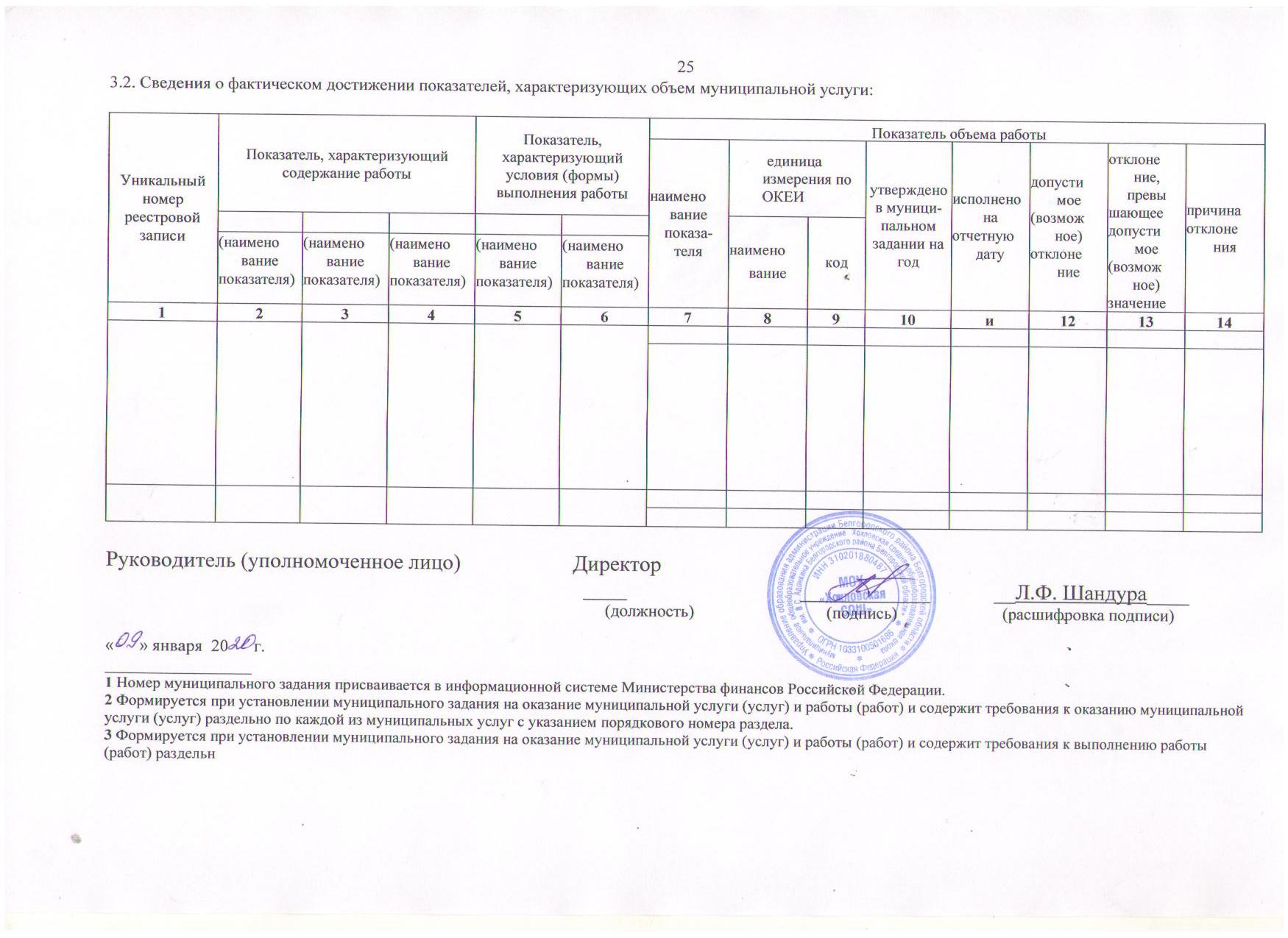 Уникаль-ный номер реестро-вой записиПоказатель, характеризующий содержание муниципальной услугиПоказатель, характеризующий содержание муниципальной услугиПоказатель, характеризующий содержание муниципальной услугиПоказатель, характеризующий условия (формы) оказания муниципальной услугиПоказатель, характеризующий условия (формы) оказания муниципальной услугиПоказатель качества муниципальной услугиПоказатель качества муниципальной услугиПоказатель качества муниципальной услугиПоказатель качества муниципальной услугиПоказатель качества муниципальной услугиПоказатель качества муниципальной услугиПоказатель качества муниципальной услугиПоказатель качества муниципальной услугиУникаль-ный номер реестро-вой записиПоказатель, характеризующий содержание муниципальной услугиПоказатель, характеризующий содержание муниципальной услугиПоказатель, характеризующий содержание муниципальной услугиПоказатель, характеризующий условия (формы) оказания муниципальной услугиПоказатель, характеризующий условия (формы) оказания муниципальной услугинимено-вание показателяединица измерения по ОКЕИединица измерения по ОКЕИутверждено в муници-пальном задании на годИсполне-но на отчетную датудопусти-мое (возмож-ное) отклоне-ниеотклоне-ние, превышаю-щее допустимое (возможное) значениеПричина отклоненияУникаль-ный номер реестро-вой записиОбразовательные программы(наименование показателя)Стандарты и требования (наименование показателя)_____(наименование показателя)Справоч-ник форм (условий) оказания услуги (наименова-ние показателя)_____(наименова-ние показателя)нимено-вание показателянаи-менованиекодутверждено в муници-пальном задании на годИсполне-но на отчетную датудопусти-мое (возмож-ное) отклоне-ниеотклоне-ние, превышаю-щее допустимое (возможное) значениеПричина отклонения1234567891011121314801011О.99.0.БВ24ВУ41000Не указаноОбучающиеся за исключением обучающихся с ограниченными возможностями здоровья (ОВЗ) и детей инвалидовОт 3 лет до 8 леточнаяГруппа сокращенного дня (10,5 час.)Укомплектованность учреждения педагогическими кадрами про-цент744100%100%10%0801011О.99.0.БВ24ВУ41000Не указаноОбучающиеся за исключением обучающихся с ограниченными возможностями здоровья (ОВЗ) и детей инвалидовОт 3 лет до 8 леточнаяГруппа сокращенного дня (10,5 час.)Доля  педагогических работников, имеющих высшую и первую квалификационную категориипро-цент74455%25%10%30%Не поступило заявлений801011О.99.0.БВ24ВУ41000Не указаноОбучающиеся за исключением обучающихся с ограниченными возможностями здоровья (ОВЗ) и детей инвалидовОт 3 лет до 8 леточнаяГруппа сокращенного дня (10,5 час.)Состояние учебно-материальной базы, специальное и табельное техническое оснащение учреждения (оборудование, приборы, аппаратура и т.п.)про-цент74480%80%10%0801011О.99.0.БВ24ВУ41000Не указаноОбучающиеся за исключением обучающихся с ограниченными возможностями здоровья (ОВЗ) и детей инвалидовОт 3 лет до 8 леточнаяГруппа сокращенного дня (10,5 час.)Доля педагогических работников учреждения, прошедших обучение по дополнительным программам повышения квалификации (1 раз в 3 года)про-цент744100%100%10%0801011О.99.0.БВ24ВУ41000Не указаноОбучающиеся за исключением обучающихся с ограниченными возможностями здоровья (ОВЗ) и детей инвалидовОт 3 лет до 8 леточнаяГруппа сокращенного дня (10,5 час.)Удовлетворенность родителей (законных представителей) предоставляемой услугойпро-цент74490%95%10%5Уникальный номер реестровой записиПоказатель, характеризующий содержание муниципальной услугиПоказатель, характеризующий содержание муниципальной услугиПоказатель, характеризующий содержание муниципальной услугиПоказатель, характеризующий условия (формы) оказания государственной услугиПоказатель, характеризующий условия (формы) оказания государственной услугиПоказатель объема государственной услугиПоказатель объема государственной услугиПоказатель объема государственной услугиПоказатель объема государственной услугиПоказатель объема государственной услугиПоказатель объема государственной услугиПоказатель объема государственной услугиПоказатель объема государственной услугиСредний размер платы (цена, тариф), рублейУникальный номер реестровой записиПоказатель, характеризующий содержание муниципальной услугиПоказатель, характеризующий содержание муниципальной услугиПоказатель, характеризующий содержание муниципальной услугиПоказатель, характеризующий условия (формы) оказания государственной услугиПоказатель, характеризующий условия (формы) оказания государственной услугинаименование показателяединица измерения по ОКЕИединица измерения по ОКЕИутверждено в муниципальном задании на годИсполнено на отчетную датудопустимое (возможное) отклонениеотклонение, превышающее допустимое (возможное) значениеПричина отклоненияСредний размер платы (цена, тариф), рублейУникальный номер реестровой записиОбразовательная программа Категория потребителей ВозрастСправочник форм (условий) оказания услугиСправочник периодов пребываниянаименование показателяединица измерения по ОКЕИединица измерения по ОКЕИутверждено в муниципальном задании на годИсполнено на отчетную датудопустимое (возможное) отклонениеотклонение, превышающее допустимое (возможное) значениеПричина отклоненияСредний размер платы (цена, тариф), рублейУникальный номер реестровой записиОбразовательная программа Категория потребителей ВозрастСправочник форм (условий) оказания услугиСправочник периодов пребываниянаименование показателянаименованиекодутверждено в муниципальном задании на годИсполнено на отчетную датудопустимое (возможное) отклонениеотклонение, превышающее допустимое (возможное) значениеПричина отклоненияСредний размер платы (цена, тариф), рублей123456789101112131415801011О.99.0.БВ24ВУ41000Не указаноОбучающиеся за исключением обучающихся с ограниченными возможностями здоровья (ОВЗ) и детей инвалидовОт 3 до 8 леточнаяГруппа сокращенного дня (10,5 час.)Число обучающихЧеловек 792222610%18Списочный составУникаль-ный номер реестро-вой записиПоказатель, характеризующий содержание муниципальной услугиПоказатель, характеризующий содержание муниципальной услугиПоказатель, характеризующий содержание муниципальной услугиПоказатель, характеризующий условия (формы) оказания муниципальной услугиПоказатель, характеризующий условия (формы) оказания муниципальной услугиПоказатель качества муниципальной услугиПоказатель качества муниципальной услугиПоказатель качества муниципальной услугиПоказатель качества муниципальной услугиПоказатель качества муниципальной услугиПоказатель качества муниципальной услугиПоказатель качества муниципальной услугиПоказатель качества муниципальной услугиУникаль-ный номер реестро-вой записиПоказатель, характеризующий содержание муниципальной услугиПоказатель, характеризующий содержание муниципальной услугиПоказатель, характеризующий содержание муниципальной услугиПоказатель, характеризующий условия (формы) оказания муниципальной услугиПоказатель, характеризующий условия (формы) оказания муниципальной услугинимено-вание показателяединица измерения по ОКЕИединица измерения по ОКЕИутверждено в муници-пальном задании на годИсполне-но на отчетную датудопусти-мое (возмож-ное) отклоне-ниеотклоне-ние, превышаю-щее допустимое (возможное) значениеПричина отклоненияУникаль-ный номер реестро-вой записиОбразовательные программы(наименование показателя)Стандарты и требования (наименование показателя)_____(наименование показателя)Справоч-ник форм (условий) оказания услуги (наименова-ние показателя)_____(наименова-ние показателя)нимено-вание показателянаи-менованиекодутверждено в муници-пальном задании на годИсполне-но на отчетную датудопусти-мое (возмож-ное) отклоне-ниеотклоне-ние, превышаю-щее допустимое (возможное) значениеПричина отклонения1234567891011121314853211О.99.0.БВ19АА59000-Физические лица за исключением льготных категорийОт 3 до 8 леточнаяНе указаноУкомплектованность учреждения кадрами про-цент744100%100%10%0853211О.99.0.БВ19АА59000-Физические лица за исключением льготных категорийОт 3 до 8 леточнаяНе указаноПосещаемость воспитанниками дошкольного учрежденияпро-цент74481%91%10%10853211О.99.0.БВ19АА59000-Физические лица за исключением льготных категорийОт 3 до 8 леточнаяНе указаноУдовлетворенность родителей (законных представителей) предоставляемой услугойпро-цент74490%95%10%5853211О.99.0.БВ19АГ11000-Физические лица льготных категорийОт 3 до 8 леточнаяНе указаноУкомплектованность учреждения кадрами про-цент744100%100%10%0853211О.99.0.БВ19АГ11000-Физические лица льготных категорийОт 3 до 8 леточнаяНе указаноПосещаемость воспитанниками дошкольного учрежденияпро-цент74481%91%10%10853211О.99.0.БВ19АГ11000-Физические лица льготных категорийОт 3 до 8 леточнаяНе указаноУдовлетворенность родителей (законных представителей) предоставляемой услугойпро-цент74490%95%10%5Уникаль ный номер реестро вой записиПоказатель, характеризующий содержание муниципальной услугиПоказатель, характеризующий содержание муниципальной услугиПоказатель, характеризующий содержание муниципальной услугиПоказатель, характеризующий условия (формы) оказания муниципальной услугиПоказатель, характеризующий условия (формы) оказания муниципальной услугиПоказатель объема муниципальной услугиПоказатель объема муниципальной услугиПоказатель объема муниципальной услугиПоказатель объема муниципальной услугиПоказатель объема муниципальной услугиПоказатель объема муниципальной услугиПоказатель объема муниципальной услугиПоказатель объема муниципальной услугиСредний размер платы (цена, тариф), рублейУникаль ный номер реестро вой записиПоказатель, характеризующий содержание муниципальной услугиПоказатель, характеризующий содержание муниципальной услугиПоказатель, характеризующий содержание муниципальной услугиПоказатель, характеризующий условия (формы) оказания муниципальной услугиПоказатель, характеризующий условия (формы) оказания муниципальной услугинаиме-нова-ние показа-теляединица изме-рения по ОКЕИединица изме-рения по ОКЕИутверждено в муници-пальном задании на годИсполне-но на отчетную датудопусти-мое (возмож-ное) отклоне-ниеотклоне-ние, превышаю-щее допустимое (возможное) значениеПричина отклоненияСредний размер платы (цена, тариф), рублейУникаль ный номер реестро вой записиОбразовательная программа (наименование показателя)Стандарты и требования  (наименование показателя) _____(наименование показателя)Справоч-ник форм (условий) оказания услуги (наименова-ние показателя)_______(наименование показателя)наиме-нова-ние показа-телянаи-менова-ниекодутверждено в муници-пальном задании на годИсполне-но на отчетную датудопусти-мое (возмож-ное) отклоне-ниеотклоне-ние, превышаю-щее допустимое (возможное) значениеПричина отклоненияСредний размер платы (цена, тариф), рублей123456789101112131415853211О.99.0.БВ19АА59000-Физические лица за исключением льготных категорийОт 3 до 8 леточнаяНе указаноЧислоОбучаю-щихсяЧеловек792212610-24Списочный состав853211О.99.0.БВ19АГ11000-Физические лица льготных категорийОт 3 до 8 леточнаяНе указаноЧислоОбучаю-щихсяЧеловек7921010-100%отсутствуютУникальный номер реестровой записиПоказатель, характеризующий содержание муниципальной услугиПоказатель, характеризующий содержание муниципальной услугиПоказатель, характеризующий содержание муниципальной услугиПоказатель, характеризующий условия (формы) оказания муниципальной услугиПоказатель, характеризующий условия (формы) оказания муниципальной услугиПоказатель качества муниципальной услугиПоказатель качества муниципальной услугиПоказатель качества муниципальной услугиПоказатель качества муниципальной услугиПоказатель качества муниципальной услугиПоказатель качества муниципальной услугиПоказатель качества муниципальной услугиПоказатель качества муниципальной услугиУникальный номер реестровой записиПоказатель, характеризующий содержание муниципальной услугиПоказатель, характеризующий содержание муниципальной услугиПоказатель, характеризующий содержание муниципальной услугиПоказатель, характеризующий условия (формы) оказания муниципальной услугиПоказатель, характеризующий условия (формы) оказания муниципальной услугинименование показателяединица измерения по ОКЕИединица измерения по ОКЕИутверждено в муници-пальном задании на годИсполне-но на отчетную датудопусти-мое (возмож-ное) отклоне-ниеотклоне-ние, превышаю-щее допустимое (возможное) значениеПричина отклоненияУникальный номер реестровой записиСодержание 1Содержание 2Содержание 3Справоч-ник форм (условий) оказания услуги (наименова-ние показателя)_____(наименова-ние показателя)нименование показателянаи-менованиекодутверждено в муници-пальном задании на годИсполне-но на отчетную датудопусти-мое (возмож-ное) отклоне-ниеотклоне-ние, превышаю-щее допустимое (возможное) значениеПричина отклонения1234567891011121314801012О.99.0.БА81АЭ92001Не указаноНе указаноНе указаноочнаяДоля обучающих освоивших основную общеобразовательную программу начального общего образования%744100%100%10%--801012О.99.0.БА81АЭ92001Не указаноНе указаноНе указаноочнаяУкомплектованность учреждения педагогическими кадрами%744100%100%10%--801012О.99.0.БА81АЭ92001Не указаноНе указаноНе указаноочнаяДоля педагогических работников, имеющих высшую и первую квалификационную категорию%74455%100%10Аттестация в 2019 г.801012О.99.0.БА81АЭ92001Не указаноНе указаноНе указаноочнаяСостояние учебно-материальной базы, техническое оснащение учреждения (оборудование, приборы, аппаратура и т.п.)%74480%80%100801012О.99.0.БА81АЭ92001Не указаноНе указаноНе указаноочнаяДоля педагогических работников учреждения, прошедших обучение по дополнительным программам повышения квалификации (1 раз в 3 года)%74455%83%1029%По плану-графикуСоответствие учебного плана общеобразовательного учреждения требованиям ФГОС%744100%100%10%0Удовлетворенность родителей (законных представителей) предоставляемой услугой%74490%97,5%10%7,5%801012О.99.0.БА81АВ88000Адаптированная образовательная программа начального общего образованияНе указаноНе указаноочнаяДоля обучающих освоивших основную общеобразовательную программу начального общего образования%744100%100%10%--801012О.99.0.БА81АВ88000Адаптированная образовательная программа начального общего образованияНе указаноНе указаноочнаяУкомплектованность учреждения педагогическими кадрами%744100%100%10%--801012О.99.0.БА81АВ88000Адаптированная образовательная программа начального общего образованияНе указаноНе указаноочнаяДоля педагогических работников, имеющих высшую и первую квалификационную категорию%74455%100%10Аттестация в 2019 г.801012О.99.0.БА81АВ88000Адаптированная образовательная программа начального общего образованияНе указаноНе указаноочнаяСостояние учебно-материальной базы, техническое оснащение учреждения (оборудование, приборы, аппаратура и т.п.)%74480%80%100801012О.99.0.БА81АВ88000Адаптированная образовательная программа начального общего образованияНе указаноНе указаноочнаяДоля педагогических работников учреждения, прошедших обучение по дополнительным программам повышения квалификации (1 раз в 3 года)%74455%83%1029%По плану-графику801012О.99.0.БА81АВ88000Адаптированная образовательная программа начального общего образованияНе указаноНе указаноочнаяСоответствие учебного плана общеобразовательного учреждения требованиям ФГОС%744100%100%10%0801012О.99.0.БА81АВ88000Адаптированная образовательная программа начального общего образованияНе указаноНе указаноочнаяУдовлетворенность родителей (законных представителей)предоставляемой услугой%74490%100%10%10%Уникаль ный номер реестро вой записиПоказатель, характеризующий содержание муниципальной услугиПоказатель, характеризующий содержание муниципальной услугиПоказатель, характеризующий содержание муниципальной услугиПоказатель, характеризующий условия (формы) оказания муниципальной услугиПоказатель, характеризующий условия (формы) оказания муниципальной услугиПоказатель объема муниципальной услугиПоказатель объема муниципальной услугиПоказатель объема муниципальной услугиПоказатель объема муниципальной услугиПоказатель объема муниципальной услугиПоказатель объема муниципальной услугиПоказатель объема муниципальной услугиПоказатель объема муниципальной услугиСредний размер платы (цена, тариф), рублейУникаль ный номер реестро вой записиПоказатель, характеризующий содержание муниципальной услугиПоказатель, характеризующий содержание муниципальной услугиПоказатель, характеризующий содержание муниципальной услугиПоказатель, характеризующий условия (формы) оказания муниципальной услугиПоказатель, характеризующий условия (формы) оказания муниципальной услугинаиме-нова-ние показа-теляединица изме-рения по ОКЕИединица изме-рения по ОКЕИутверждено в муници-пальном задании на годИиполне-но на отчетную датудопусти-мое (возмож-ное) отклоне-ниеотклоне-ние, превышаю-щее допустимое (возможное) значениеПричина отклоненияСредний размер платы (цена, тариф), рублейУникаль ный номер реестро вой записиСодержание 1Содержание 2Содержание 3Справоч-ник форм (условий) оказания услуги (наименова-ние показателя)_______(наименование показателя)наиме-нова-ние показа-телянаи-менова-ниекодутверждено в муници-пальном задании на годИиполне-но на отчетную датудопусти-мое (возмож-ное) отклоне-ниеотклоне-ние, превышаю-щее допустимое (возможное) значениеПричина отклоненияСредний размер платы (цена, тариф), рублей123456789101112131415801012О.99.0БА81АЭ92001Не указаноНе указаноНе указаноочнаяЧислоОбучаю-щихсяЧеловек79229401038%По заявлениям родителей801012О.99.0БА81АВ88000Адаптированная образовательная программаНе указаноНе указаноочнаяЧислоОбучаю-щихсяЧеловек7927510-29%Переведены в 5 классУникаль-ный номер реестро-вой записиПоказатель, характеризующий содержание муниципальной услугиПоказатель, характеризующий содержание муниципальной услугиПоказатель, характеризующий содержание муниципальной услугиПоказатель, характеризующий условия (формы) оказания муниципальной услугиПоказатель, характеризующий условия (формы) оказания муниципальной услугиПоказатель качества муниципальной услугиПоказатель качества муниципальной услугиПоказатель качества муниципальной услугиПоказатель качества муниципальной услугиПоказатель качества муниципальной услугиПоказатель качества муниципальной услугиПоказатель качества муниципальной услугиПоказатель качества муниципальной услугиУникаль-ный номер реестро-вой записиПоказатель, характеризующий содержание муниципальной услугиПоказатель, характеризующий содержание муниципальной услугиПоказатель, характеризующий содержание муниципальной услугиПоказатель, характеризующий условия (формы) оказания муниципальной услугиПоказатель, характеризующий условия (формы) оказания муниципальной услугинимено-вание показателяединица измерения по ОКЕИединица измерения по ОКЕИутверждено в муници-пальном задании на годИиполне-но на отчетную датудопусти-мое (возмож-ное) отклоне-ниеотклоне-ние, превышаю-щее допустимое (возможное) значениеПричина отклоненияУникаль-ный номер реестро-вой записиСодержание 1Содержание 2Содержание 3Справоч-ник форм (условий) оказания услуги(наименование показателя)_____(наименова-ние показателя)нимено-вание показателянаи-менованиекодутверждено в муници-пальном задании на годИиполне-но на отчетную датудопусти-мое (возмож-ное) отклоне-ниеотклоне-ние, превышаю-щее допустимое (возможное) значениеПричина отклонения1234567891011121314802111О.99.0.БА96АЮ58001Не указаноНе указаноНе указаноочная-Доля обучающихся освоивших основную общеобразовательную программу основного общего образованияпро-цент744100%100%100%802111О.99.0.БА96АЮ58001Не указаноНе указаноНе указаноочная-Укомплектованность учреждения педагогическими кадрамипро-цент744100%100%100%802111О.99.0.БА96АЮ58001Не указаноНе указаноНе указаноочная-Доля педагогических работников, имеющих высшую и первую квалификационную категориипро-цент74455%80%1025%Аттестация 2019 г.802111О.99.0.БА96АЮ58001Не указаноНе указаноНе указаноочная-Состояние учебно-материальной базы, техническое оснащение учреждения (оборудование, приборы, аппаратура и т.п.)про-цент74480%80%100%802111О.99.0.БА96АЮ58001Не указаноНе указаноНе указаноочная-Доля педагогических работников учреждения, прошедших обучение по дополнительным программам повышения квалификации (1 раз в 3 года)про-цент744100%100%100%802111О.99.0.БА96АЮ58001Не указаноНе указаноНе указаноочная-Соответствие учебного плана общеобразовательного учреждения требованиям ФГОСпро-цент744100%100%100%802111О.99.0.БА96АЮ58001Не указаноНе указаноНе указаноочная-Удовлетворенность родителей (законных представителей)предоставляемой услугойпро-цент74490%96106%802111О.99.0.БА96АГ00000Адаптированная образовательная программаНе указаноНе указаноочная-Доля обучающихся освоивших основную общеобразовательную программу основного общего образованияпро-цент744100%100%100%802111О.99.0.БА96АГ00000Адаптированная образовательная программаНе указаноНе указаноочная-Укомплектованность учреждения педагогическими кадрамипро-цент744100%100%100%802111О.99.0.БА96АГ00000Адаптированная образовательная программаНе указаноНе указаноочная-Доля педагогических работников, имеющих высшую и первую квалификационную категориипро-цент74455%80%1025%Аттестация 2019 г.802111О.99.0.БА96АГ00000Адаптированная образовательная программаНе указаноНе указаноочная-Состояние учебно-материальной базы, техническое оснащение учреждения (оборудование, приборы, аппаратура и т.п.)про-цент74480%80%100%802111О.99.0.БА96АГ00000Адаптированная образовательная программаНе указаноНе указаноочная-Доля педагогических работников учреждения, прошедших обучение по дополнительным программам повышения квалификации (1 раз в 3 года)про-цент744100%100%100%802111О.99.0.БА96АГ00000Адаптированная образовательная программаНе указаноНе указаноочная-Соответствие учебного плана общеобразовательного учреждения требованиям ФГОСпро-цент744100%100%100%802111О.99.0.БА96АГ00000Адаптированная образовательная программаНе указаноНе указаноочная-Удовлетворенность родителей (законных представителей)предоставляемой услугойпро-цент74490%1001010%Уникаль ный номер реестро вой записиПоказатель, характеризующий содержание муниципальной услугиПоказатель, характеризующий содержание муниципальной услугиПоказатель, характеризующий содержание муниципальной услугиПоказатель, характеризующий условия (формы) оказания муниципальной услугиПоказатель, характеризующий условия (формы) оказания муниципальной услугиПоказатель объема муниципальной услугиПоказатель объема муниципальной услугиПоказатель объема муниципальной услугиПоказатель объема муниципальной услугиПоказатель объема муниципальной услугиПоказатель объема муниципальной услугиПоказатель объема муниципальной услугиПоказатель объема муниципальной услугиСредний размер платы (цена, тариф), рублейУникаль ный номер реестро вой записиПоказатель, характеризующий содержание муниципальной услугиПоказатель, характеризующий содержание муниципальной услугиПоказатель, характеризующий содержание муниципальной услугиПоказатель, характеризующий условия (формы) оказания муниципальной услугиПоказатель, характеризующий условия (формы) оказания муниципальной услугинаиме-нова-ние показа-теляединица изме-рения по ОКЕИединица изме-рения по ОКЕИутверждено в муници-пальном задании на годИсполне-но на отчетную датудопусти-мое (возмож-ное) отклоне-ниеотклоне-ние, превышаю-щее допустимое (возможное) значениеПричина отклоненияСредний размер платы (цена, тариф), рублейУникаль ный номер реестро вой записиСодержание 1Содержание 2Содержание 3Справоч-ник форм (условий) оказания услуги (наименова-ние показателя)_______(наименование показателя)наиме-нова-ние показа-телянаи-менова-ниекодутверждено в муници-пальном задании на годИсполне-но на отчетную датудопусти-мое (возмож-ное) отклоне-ниеотклоне-ние, превышаю-щее допустимое (возможное) значениеПричина отклоненияСредний размер платы (цена, тариф), рублей123456789101112131415802111О.99.0.БА96АЮ580011004101Не указаноНе указаноНе указаноочнаяЧислоОбучаю-щихсяЧеловек7924444100802111О.99.0.БА96АГ00000Адаптированная образовательная программаНе указаноНе указаноочнаяЧислоОбучаю-щихсяЧеловек7927101043%Решение ПМПК802111О.99.0.БА96АГ24000Адаптированная образовательная программаНе указаноПроходящие обучение по состоянию здоровья на домуочнаяЧислоОбучаю-щихсяЧеловек79211100%Уникаль-ный номер реестро-вой записиПоказатель, характеризующий содержание муниципальной услугиПоказатель, характеризующий содержание муниципальной услугиПоказатель, характеризующий содержание муниципальной услугиПоказатель, характеризующий условия (формы) оказания муниципальной услугиПоказатель, характеризующий условия (формы) оказания муниципальной услугиПоказатель качества муниципальной услугиПоказатель качества муниципальной услугиПоказатель качества муниципальной услугиПоказатель качества муниципальной услугиПоказатель качества муниципальной услугиПоказатель качества муниципальной услугиПоказатель качества муниципальной услугиПоказатель качества муниципальной услугиУникаль-ный номер реестро-вой записиПоказатель, характеризующий содержание муниципальной услугиПоказатель, характеризующий содержание муниципальной услугиПоказатель, характеризующий содержание муниципальной услугиПоказатель, характеризующий условия (формы) оказания муниципальной услугиПоказатель, характеризующий условия (формы) оказания муниципальной услугинимено-вание показателяединица измерения по ОКЕИединица измерения по ОКЕИутверждено в муници-пальном задании на годИиполне-но на отчетную датудопусти-мое (возмож-ное) отклоне-ниеотклоне-ние, превышаю-щее допустимое (возможное) значениеПричина отклоненияУникаль-ный номер реестро-вой записиСодержание 1Содержание 2Содержание 3Справоч-ник форм (условий) оказания услуги (наименова-ние показателя)_____(наименова-ние показателя)нимено-вание показателянаи-менованиекодутверждено в муници-пальном задании на годИиполне-но на отчетную датудопусти-мое (возмож-ное) отклоне-ниеотклоне-ние, превышаю-щее допустимое (возможное) значениеПричина отклонения1234567891011121314802112О.99.0.ББ11АЮ58001Не указаноНе указаноНе указано очная-Доля обучающихся освоивших основную общеобразовательную программу среднего общего образованияпро-цент744100%100%10%0%Не было 11 класса802112О.99.0.ББ11АЮ58001Не указаноНе указаноНе указано очная-Укомплектованность учреждения педагогическими кадрамипро-цент744100%100%10%802112О.99.0.ББ11АЮ58001Не указаноНе указаноНе указано очная-Доля педагогических работников, имеющих высшую и первую квалификационную категориипро-цент74455%75%10%Аттестация 2018802112О.99.0.ББ11АЮ58001Не указаноНе указаноНе указано очная-Состояние учебно-материальной базы, техническое оснащение учреждения (оборудование, приборы, аппаратура и т.п.)про-цент74480%80%10%802112О.99.0.ББ11АЮ58001Не указаноНе указаноНе указано очная-Доля педагогических работников учреждения, прошедших обучение по дополнительным программам повышения квалификации (1 раз в 3 года)про-цент744    100%100%10%Соответствие учебного плана общеобразовательного учреждения требованиям ФГОСпро-цент744   100%100%10%Удовлетворенность родителей (законных представителей) предоставляемой услугойпро-цент744 90%100%10%Уникаль ный номер реестро вой записиПоказатель, характеризующий содержание муниципальной услугиПоказатель, характеризующий содержание муниципальной услугиПоказатель, характеризующий содержание муниципальной услугиПоказатель, характеризующий условия (формы) оказания муниципальной услугиПоказатель, характеризующий условия (формы) оказания муниципальной услугиПоказатель объема муниципальной услугиПоказатель объема муниципальной услугиПоказатель объема муниципальной услугиПоказатель объема муниципальной услугиПоказатель объема муниципальной услугиПоказатель объема муниципальной услугиПоказатель объема муниципальной услугиПоказатель объема муниципальной услугиСредний размер платы (цена, тариф), рублейУникаль ный номер реестро вой записиПоказатель, характеризующий содержание муниципальной услугиПоказатель, характеризующий содержание муниципальной услугиПоказатель, характеризующий содержание муниципальной услугиПоказатель, характеризующий условия (формы) оказания муниципальной услугиПоказатель, характеризующий условия (формы) оказания муниципальной услугинаиме-нова-ние показа-теляединица изме-рения по ОКЕИединица изме-рения по ОКЕИутверждено в муници-пальном задании на годИсполне-но на отчетную датудопусти-мое (возмож-ное) отклоне-ниеотклоне-ние, превышаю-щее допустимое (возможное) значениеПричина отклоненияСредний размер платы (цена, тариф), рублейУникаль ный номер реестро вой записиСодержание 1Содержание 2Содержание 3Справоч-ник форм (условий) оказания услуги (наименова-ние показателя)_______(наименование показателя)наиме-нова-ние показа-телянаи-менова-ниекодутверждено в муници-пальном задании на годИсполне-но на отчетную датудопусти-мое (возмож-ное) отклоне-ниеотклоне-ние, превышаю-щее допустимое (возможное) значениеПричина отклоненияСредний размер платы (цена, тариф), рублей123456789101112131415802112О.99.0.ББ11АЮ58001Не указаноНе указаноНе указаноочнаяЧислоОбучаю-щихсяЧеловек792231050Списочный составУникаль-ный номер реестро-вой записиПоказатель, характеризующий содержание муниципальной услугиПоказатель, характеризующий содержание муниципальной услугиПоказатель, характеризующий содержание муниципальной услугиПоказатель, характеризующий условия (формы) оказания муниципальной услугиПоказатель, характеризующий условия (формы) оказания муниципальной услугиПоказатель качества муниципальной услугиПоказатель качества муниципальной услугиПоказатель качества муниципальной услугиПоказатель качества муниципальной услугиПоказатель качества муниципальной услугиПоказатель качества муниципальной услугиПоказатель качества муниципальной услугиПоказатель качества муниципальной услугиУникаль-ный номер реестро-вой записиПоказатель, характеризующий содержание муниципальной услугиПоказатель, характеризующий содержание муниципальной услугиПоказатель, характеризующий содержание муниципальной услугиПоказатель, характеризующий условия (формы) оказания муниципальной услугиПоказатель, характеризующий условия (формы) оказания муниципальной услугинимено-вание показателяединица измерения по ОКЕИединица измерения по ОКЕИутверждено в муници-пальном задании на годИсполне-но на отчетную датудопусти-мое (возмож-ное) отклоне-ниеотклоне-ние, превышаю-щее допустимое (возможное) значениеПричина отклоненияУникаль-ный номер реестро-вой записиОбразовательные программы(наименование показателя)Стандарты и требования (наименование показателя)_____(наименование показателя)Справоч-ник форм (условий) оказания услуги (наименова-ние показателя)_____(наименова-ние показателя)нимено-вание показателянаи-менованиекодутверждено в муници-пальном задании на годИсполне-но на отчетную датудопусти-мое (возмож-ное) отклоне-ниеотклоне-ние, превышаю-щее допустимое (возможное) значениеПричина отклонения12345678910111213148010Е.20.99.0.ББ57АЕ522000Не указаноНе указаноФизкультурно-спортивнаяочная-Доля обучающихся освоивших дополнительную образовательную программупро-цент744100%100%10%08010Е.20.99.0.ББ57АЕ522000Не указаноНе указаноФизкультурно-спортивнаяочная-Укомплектованность учреждения педагогическими кадрамипро-цент74480%100%10%20%укопмлектовано 8010Е.20.99.0.ББ57АЕ522000Не указаноНе указаноФизкультурно-спортивнаяочная-Доля педагогических работников. Имеющих высшую и первую квалификационную категориипро-цент74455%86%10%31%Аттестация 20198010Е.20.99.0.ББ57АЕ522000Не указаноНе указаноФизкультурно-спортивнаяочная-Состояние учебно-материальной базы, техническое оснащение учреждения (оборудование, приборы, аппаратура и т.п)про-цент74490%10%90%10%8010Е.20.99.0.ББ57АЕ522000Не указаноНе указаноФизкультурно-спортивнаяочная-Доля педагогических работников учреждения прошедших обучение по дополнительным программам повышения квалификации (один раз в три года) про-цент744100%10%100%Удовлетворенность родителей (законных представителей) предоставляемой услугойпро-цент 74490%10%100%801012О99,0,ББ57АЖ24000Не указаноНе указаноСоциально-педагогичес-каяочная-Доля обучающихся освоивших дополнительную образовательную программупро-цент744100%100%10%Укомплектованность учреждения педагогическими кадрамипро-цент74480%100%10%20%укопмлектовано Доля педагогических работников. Имеющих высшую и первую квалификационную категориипро-цент74455%75%Состояние учебно-материальной базы, техническое оснащение учреждения (оборудование, приборы, аппаратура и т.п)про-цент74490%90%10%Доля педагогических работников учреждения прошедших обучение по дополнительным программам повышения квалификации (один раз в три года) про-цент744100%100%10%Удовлетворенность родителей (законных представителей) предоставляемой услугойпро-цент 74492%100%10%801012О99.0.ББ57АЕ04000Не указаноНе указаноТехническаяочнаяДоля обучающихся освоивших дополнительную образовательную программупро-цент744100%100%10%Укомплектованность учреждения педагогическими кадрамипро-цент74480%100%10%Доля педагогических работников. Имеющих высшую и первую квалификационную категориипро-цент74455%75%10%Состояние учебно-материальной базы, техническое оснащение учреждения (оборудование, приборы, аппаратура и т.п)про-цент74490%90%10%Доля педагогических работников учреждения прошедших обучение по дополнительным программам повышения квалификации (один раз в три года) про-цент744100%100%10%Удовлетворенность родителей (законных представителей) предоставляемой услугойпро-цент 74495%100%10%11Г42001000300401000100Не указаноНе указаноХудожественнаяочнаяДоля обучающихся освоивших дополнительную образовательную программупро-цент744100%100%10%Укомплектованность учреждения педагогическими кадрамипро-цент74480%100%10%Доля педагогических работников. Имеющих высшую и первую квалификационную категориипро-цент74455%75%10%Состояние учебно-материальной базы, техническое оснащение учреждения (оборудование, приборы, аппаратура и т.п)про-цент74490%90%10%Доля педагогических работников учреждения прошедших обучение по дополнительным программам повышения квалификации (один раз в три года) про-цент744100%100%10%Удовлетворенность родителей (законных представителей) предоставляемой услугойпро-цент 74490%100%10%Уникаль ный номер реестро вой записиПоказатель, характеризующий содержание муниципальной услугиПоказатель, характеризующий содержание муниципальной услугиПоказатель, характеризующий содержание муниципальной услугиПоказатель, характеризующий условия (формы) оказания муниципальной услугиПоказатель, характеризующий условия (формы) оказания муниципальной услугиПоказатель объема муниципальной услугиПоказатель объема муниципальной услугиПоказатель объема муниципальной услугиПоказатель объема муниципальной услугиПоказатель объема муниципальной услугиПоказатель объема муниципальной услугиПоказатель объема муниципальной услугиПоказатель объема муниципальной услугиСредний размер платы (цена, тариф), рублейУникаль ный номер реестро вой записиПоказатель, характеризующий содержание муниципальной услугиПоказатель, характеризующий содержание муниципальной услугиПоказатель, характеризующий содержание муниципальной услугиПоказатель, характеризующий условия (формы) оказания муниципальной услугиПоказатель, характеризующий условия (формы) оказания муниципальной услугинаиме-нова-ние показа-теляединица изме-рения по ОКЕИединица изме-рения по ОКЕИутверждено в муници-пальном задании на годИиполне-но на отчетную датудопусти-мое (возмож-ное) отклоне-ниеотклоне-ние, превышаю-щее допустимое (возможное) значениеПричина отклоненияСредний размер платы (цена, тариф), рублейУникаль ный номер реестро вой записиОбразовательная программа (наименование показателя)Стандарты и требования  (наименование показателя) _____(наименование показателя)Справоч-ник форм (условий) оказания услуги (наименова-ние показателя)_______(наименование показателя)наиме-нова-ние показа-телянаи-менова-ниекодутверждено в муници-пальном задании на годИиполне-но на отчетную датудопусти-мое (возмож-ное) отклоне-ниеотклоне-ние, превышаю-щее допустимое (возможное) значениеПричина отклоненияСредний размер платы (цена, тариф), рублей123456789101112131415801012О.99.0.ББ57АЕ52000Не указаноНе указаноФизкультурно-спортивнаяочная-ЧислоОбучаю-щихсяЧеловек792301510-50%Реализация потребностей801012О.99.0.ББ57АЖ24000Не указаноНе указаноСоциально-педагогическаяочнаяЧислоОбучаю-щихсяЧеловек7924442104,5%801012О.99.0.ББ57АЕ04000Не указаноНе указаноТехническаяочнаяЧислоОбучаю-щихсяЧеловек792152810+86%Реализация потребностей801012О.99.0.ББ57АЕ76000Не указаноНе указаноХудожественнаяочнаяЧислоОбучаю-щихсяЧеловек7924342102,3Уникаль-ный номер реестро-вой записиПоказатель, характеризующий содержание муниципальной услугиПоказатель, характеризующий содержание муниципальной услугиПоказатель, характеризующий содержание муниципальной услугиПоказатель, характеризующий условия (формы) оказания муниципальной услугиПоказатель, характеризующий условия (формы) оказания муниципальной услугиПоказатель качества муниципальной услугиПоказатель качества муниципальной услугиПоказатель качества муниципальной услугиПоказатель качества муниципальной услугиПоказатель качества муниципальной услугиПоказатель качества муниципальной услугиПоказатель качества муниципальной услугиПоказатель качества муниципальной услугиУникаль-ный номер реестро-вой записиПоказатель, характеризующий содержание муниципальной услугиПоказатель, характеризующий содержание муниципальной услугиПоказатель, характеризующий содержание муниципальной услугиПоказатель, характеризующий условия (формы) оказания муниципальной услугиПоказатель, характеризующий условия (формы) оказания муниципальной услугинимено-вание показателяединица измерения по ОКЕИединица измерения по ОКЕИутверждено в муници-пальном задании на годИсполне-но на отчетную датудопусти-мое (возмож-ное) отклоне-ниеотклоне-ние, превышаю-щее допустимое (возможное) значениеПричина отклоненияУникаль-ный номер реестро-вой записиОбразовательные программы(наименование показателя)Стандарты и требования (наименование показателя)_____(наименование показателя)Справоч-ник форм (условий) оказания услуги (наименова-ние показателя)_____(наименова-ние показателя)нимено-вание показателянаи-менованиекодутверждено в муници-пальном задании на годИсполне-но на отчетную датудопусти-мое (возмож-ное) отклоне-ниеотклоне-ние, превышаю-щее допустимое (возможное) значениеПричина отклонения1234567891011121314560200О.99.0.БА89АА00000--- очная-Охват горячим питанием обучающихсяпро-цент744100%10010560200О.99.0.БА89АА00000--- очная-Удовлетворенность родителей (законных представителей) предоставляемой услугойпро-цент74490%10010Уникаль ный номер реестро вой записиПоказатель, характеризующий содержание муниципальной услугиПоказатель, характеризующий содержание муниципальной услугиПоказатель, характеризующий содержание муниципальной услугиПоказатель, характеризующий условия (формы) оказания муниципальной услугиПоказатель, характеризующий условия (формы) оказания муниципальной услугиПоказатель объема муниципальной услугиПоказатель объема муниципальной услугиПоказатель объема муниципальной услугиПоказатель объема муниципальной услугиПоказатель объема муниципальной услугиПоказатель объема муниципальной услугиПоказатель объема муниципальной услугиПоказатель объема муниципальной услугиСредний размер платы (цена, тариф), рублейУникаль ный номер реестро вой записиПоказатель, характеризующий содержание муниципальной услугиПоказатель, характеризующий содержание муниципальной услугиПоказатель, характеризующий содержание муниципальной услугиПоказатель, характеризующий условия (формы) оказания муниципальной услугиПоказатель, характеризующий условия (формы) оказания муниципальной услугинаиме-нова-ние показа-теляединица изме-рения по ОКЕИединица изме-рения по ОКЕИутверждено в муници-пальном задании на годИиполне-но на отчетную датудопусти-мое (возмож-ное) отклоне-ниеотклоне-ние, превышаю-щее допустимое (возможное) значениеПричина отклоненияСредний размер платы (цена, тариф), рублейУникаль ный номер реестро вой записиОбразовательная программа (наименование показателя)Стандарты и требования  (наименование показателя) _____(наименование показателя)Справоч-ник форм (условий) оказания услуги (наименова-ние показателя)_______(наименование показателя)наиме-нова-ние показа-телянаи-менова-ниекодутверждено в муници-пальном задании на годИиполне-но на отчетную датудопусти-мое (возмож-ное) отклоне-ниеотклоне-ние, превышаю-щее допустимое (возможное) значениеПричина отклоненияСредний размер платы (цена, тариф), рублей123456789101112131415560200О.99.0.БА89АА00000-- -очная-ЧислоОбучаю-щихсяЧеловек79285941010Списочный составУникаль-ный номер реестро-вой записиПоказатель, характеризующий содержание муниципальной услугиПоказатель, характеризующий содержание муниципальной услугиПоказатель, характеризующий содержание муниципальной услугиПоказатель, характеризующий условия (формы) оказания муниципальной услугиПоказатель, характеризующий условия (формы) оказания муниципальной услугиПоказатель качества муниципальной услугиПоказатель качества муниципальной услугиПоказатель качества муниципальной услугиПоказатель качества муниципальной услугиПоказатель качества муниципальной услугиПоказатель качества муниципальной услугиПоказатель качества муниципальной услугиПоказатель качества муниципальной услугиУникаль-ный номер реестро-вой записиПоказатель, характеризующий содержание муниципальной услугиПоказатель, характеризующий содержание муниципальной услугиПоказатель, характеризующий содержание муниципальной услугиПоказатель, характеризующий условия (формы) оказания муниципальной услугиПоказатель, характеризующий условия (формы) оказания муниципальной услугинимено-вание показателяединица измерения по ОКЕИединица измерения по ОКЕИутверждено в муници-пальном задании на годИиполне-но на отчетную датудопусти-мое (возмож-ное) отклоне-ниеотклоне-ние, превышаю-щее допустимое (возможное) значениеПричина отклоненияУникаль-ный номер реестро-вой записиОбразовательные программы(наименование показателя)Стандарты и требования (наименование показателя)_____(наименование показателя)Справоч-ник форм (условий) оказания услуги (наименова-ние показателя)_____(наименова-ние показателя)нимено-вание показателянаи-менованиекодутверждено в муници-пальном задании на годИиполне-но на отчетную датудопусти-мое (возмож-ное) отклоне-ниеотклоне-ние, превышаю-щее допустимое (возможное) значениеПричина отклонения1234567891011121314920700О.99.0.А322АА01001--- очная-Сохранение контингента детей в каждой сменепро-цент744100%100%10%920700О.99.0.А322АА01001--- очная-Обеспечение охраны здоровья обучающихсяпро-цент744100%100%10%920700О.99.0.А322АА01001--- очная-Удовлетворенность родителей (законных представителей) предоставляемой услугойпро-цент74490%100%10%Уникаль ный номер реестро вой записиПоказатель, характеризующий содержание муниципальной услугиПоказатель, характеризующий содержание муниципальной услугиПоказатель, характеризующий содержание муниципальной услугиПоказатель, характеризующий условия (формы) оказания муниципальной услугиПоказатель, характеризующий условия (формы) оказания муниципальной услугиПоказатель объема муниципальной услугиПоказатель объема муниципальной услугиПоказатель объема муниципальной услугиПоказатель объема муниципальной услугиПоказатель объема муниципальной услугиПоказатель объема муниципальной услугиПоказатель объема муниципальной услугиПоказатель объема муниципальной услугиСредний размер платы (цена, тариф), рублейУникаль ный номер реестро вой записиПоказатель, характеризующий содержание муниципальной услугиПоказатель, характеризующий содержание муниципальной услугиПоказатель, характеризующий содержание муниципальной услугиПоказатель, характеризующий условия (формы) оказания муниципальной услугиПоказатель, характеризующий условия (формы) оказания муниципальной услугинаиме-нова-ние показа-теляединица изме-рения по ОКЕИединица изме-рения по ОКЕИутверждено в муници-пальном задании на годИиполне-но на отчетную датудопусти-мое (возмож-ное) отклоне-ниеотклоне-ние, превышаю-щее допустимое (возможное) значениеПричина отклоненияСредний размер платы (цена, тариф), рублейУникаль ный номер реестро вой записиОбразовательная программа (наименование показателя)Стандарты и требования  (наименование показателя) _____(наименование показателя)Справоч-ник форм (условий) оказания услуги (наименова-ние показателя)_______(наименование показателя)наиме-нова-ние показа-телянаи-менова-ниекодутверждено в муници-пальном задании на годИиполне-но на отчетную датудопусти-мое (возмож-ное) отклоне-ниеотклоне-ние, превышаю-щее допустимое (возможное) значениеПричина отклоненияСредний размер платы (цена, тариф), рублей123456789101112131415920700О.99.0.А322АА01001-- -очная-ЧислоОбучаю-щихсяЧеловек79213515310%13%Реализация потребностейУникальныйномерреестровойзаписиПоказатель, характеризующий содержание работыПоказатель, характеризующий содержание работыПоказатель, характеризующий содержание работыПоказатель, характеризующий условия (формы) выполнения работыПоказатель, характеризующий условия (формы) выполнения работыПоказатель качества работыПоказатель качества работыПоказатель качества работыПоказатель качества работыПоказатель качества работыПоказатель качества работыПоказатель качества работыПоказатель качества работыУникальныйномерреестровойзаписиПоказатель, характеризующий содержание работыПоказатель, характеризующий содержание работыПоказатель, характеризующий содержание работыПоказатель, характеризующий условия (формы) выполнения работыПоказатель, характеризующий условия (формы) выполнения работынаименованиепоказа-теляединица измерения по ОКЕИединица измерения по ОКЕИутверждено в муници- пальном задании на годисполненонаотчетнуюдатудопустимое(возможное)отклонениеотклонение,превышающеедопустимое(возможное)значениепричинаотклоненияУникальныйномерреестровойзаписинаименованиепоказа-телянаименованиекодутверждено в муници- пальном задании на годисполненонаотчетнуюдатудопустимое(возможное)отклонениеотклонение,превышающеедопустимое(возможное)значениепричинаотклоненияУникальныйномерреестровойзаписи(наименованиепоказателя)(наименованиепоказателя)(наименованиепоказателя)(наименованиепоказателя)(наименованиепоказателя)наименованиепоказа-телянаименованиекодутверждено в муници- пальном задании на годисполненонаотчетнуюдатудопустимое(возможное)отклонениеотклонение,превышающеедопустимое(возможное)значениепричинаотклонения1234567891011121314